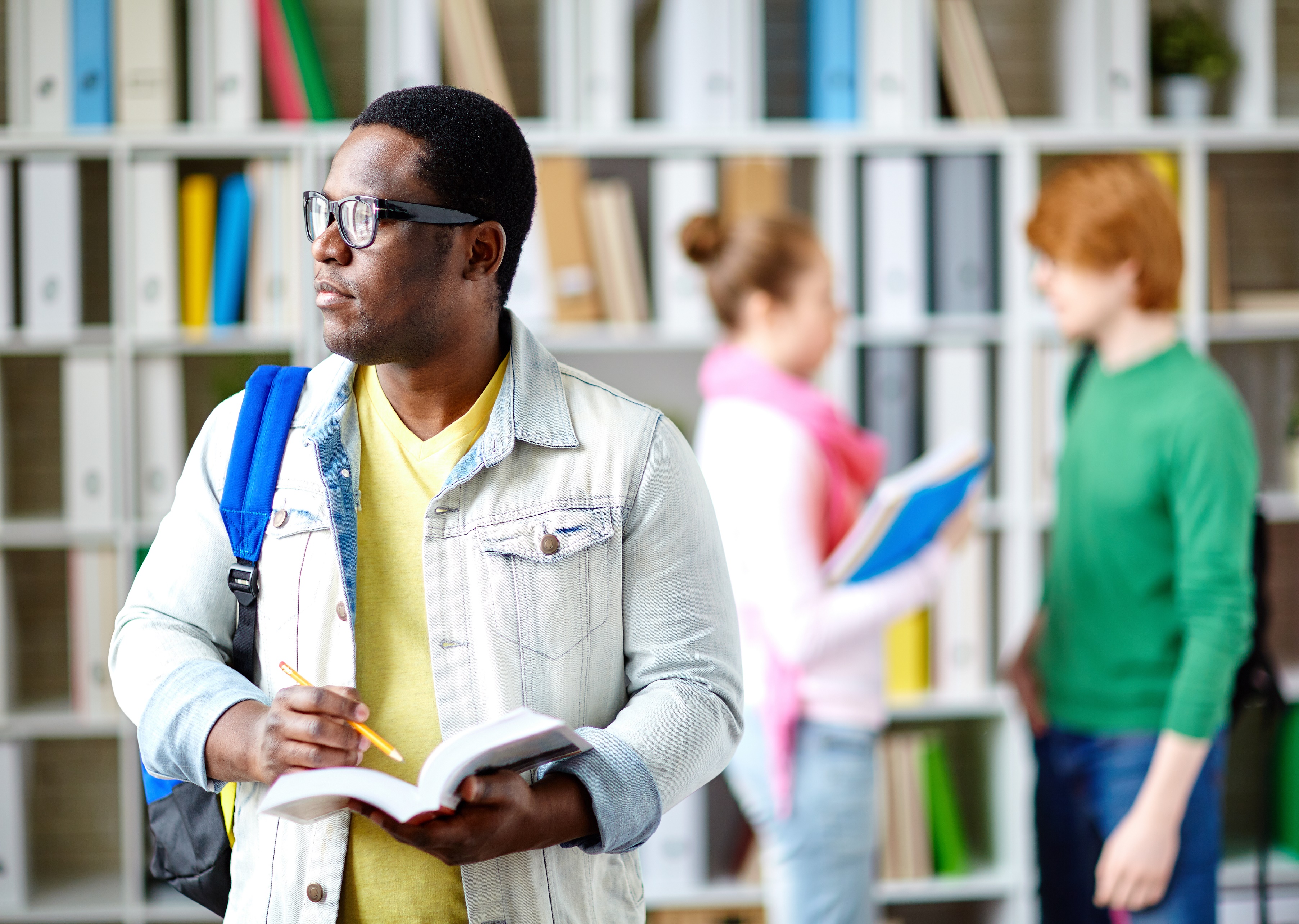 TLI41218Certificate IV in Transport and Logistics (Road Transport – Car Driving instruction)INDIVIDUAL STUDENT ATTENDANCE RECORDIF YOU REQUIRE ANY ASSISTANCE COMPLETING THIS ATTENDANCE RECORD, PLEASE SPEAK WITH YOUR STUDENT SUPPORT OFFICER.STUDENT SUPPORT CONTACT DETAILS:C: Vera MladenovicT: 03 5415 0214E: support@its.edu.au PLEASE NOTE: You must notify your student support officer within 14 days of starting this unit, failure to do so may result in you being charged for the full enrolment fee of this unit!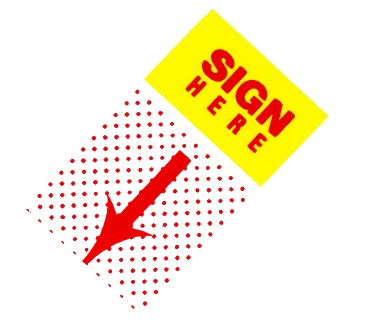 STUDENT SUPPORT SESSIONSI participated in the following student support sessions for this unit:Face to face supportLive video conference supportEmail supportPhone supportTRAINER and STUDENT TO COMPLETENOTE TO STUDENTSThis attendance record must be submitted via the student portal prior to your assessments being marked! If we do not receive a completed, signed and dated attendance record, your assessor must assume you are still working through this unit.Attendance Record PolicyTo be deemed compliant, this attendance record must:Show the unit of competence completed and show each day or each session the student participated in the unit. This includes face to face sessions, in-class sessions, personal or independent study periods, research sessions, live webinars, student support sessions (including email, phone and face to face support) The endorsed attendance record must be completed accurately including the qualification code and title, unit of competency code and title, student name, date together with the student’s name, trainer / assessor and both signaturesUse the correct coding of student attendance (as stated in the LEGEND section of this document)The trainer / assessor is to upload or submit the attendance record to into administration office on the completion of this unit. UNIT CODEUNIT TITLEDATE YOU COMMENCED THIS UNIT#FIRST NAMESURNAMEMOBILE NUMBERSTUDENT ID #RECORD OF STUDY (EVIDENCE OF PARTICIPATION) RECORD OF STUDY (EVIDENCE OF PARTICIPATION) RECORD OF STUDY (EVIDENCE OF PARTICIPATION) RECORD OF STUDY (EVIDENCE OF PARTICIPATION) RECORD OF STUDY (EVIDENCE OF PARTICIPATION) RECORD OF STUDY (EVIDENCE OF PARTICIPATION) RECORD OF STUDY (EVIDENCE OF PARTICIPATION) RECORD OF STUDY (EVIDENCE OF PARTICIPATION) RECORD OF STUDY (EVIDENCE OF PARTICIPATION) RECORD OF STUDY (EVIDENCE OF PARTICIPATION) RECORD OF STUDY (EVIDENCE OF PARTICIPATION) RECORD OF STUDY (EVIDENCE OF PARTICIPATION) RECORD OF STUDY (EVIDENCE OF PARTICIPATION) RECORD OF STUDY (EVIDENCE OF PARTICIPATION) RECORD OF STUDY (EVIDENCE OF PARTICIPATION) RECORD OF STUDY (EVIDENCE OF PARTICIPATION) RECORD OF STUDY (EVIDENCE OF PARTICIPATION) ASSESSMENT SUBMISSIONSUsing the boxes below, please record each day you attended class, each student support session (including video conference, phone or email) or independent study sessions.Date: ___ / ___ / ___Date: ___ / ___ / ___Date: ___ / ___ / ___Date: ___ / ___ / ___Date: ___ / ___ / ___Date: ___ / ___ / ___Date: ___ / ___ / ___I HAVE SUBMITTED THE FOLLOWING NUMBER OF ASSESSMENT TASKS FOR THIS UNIT_______________(Enter the # of submissions)I SUBMITTED THE ASSESSMENT TASKS USING THE FOLLOWING METHODIn person to my trainer/assessorVIA the student portalVIA email to support@its.vic.edu.au SIGNED: _______________________ Using the boxes below, please record each day you attended class, each student support session (including video conference, phone or email) or independent study sessions.Date: ___ / ___ / ___Date: ___ / ___ / ___Date: ___ / ___ / ___Date: ___ / ___ / ___Date: ___ / ___ / ___Date: ___ / ___ / ___Date: ___ / ___ / ___Date: ___ / ___ / ___Date: ___ / ___ / ___Date: ___ / ___ / ___Date: ___ / ___ / ___Date: ___ / ___ / ___Date: ___ / ___ / ___Date: ___ / ___ / ___Date: ___ / ___ / ___Date: ___ / ___ / ___I HAVE SUBMITTED THE FOLLOWING NUMBER OF ASSESSMENT TASKS FOR THIS UNIT_______________(Enter the # of submissions)I SUBMITTED THE ASSESSMENT TASKS USING THE FOLLOWING METHODIn person to my trainer/assessorVIA the student portalVIA email to support@its.vic.edu.au SIGNED: _______________________ ENTER STUDY MODEI HAVE SUBMITTED THE FOLLOWING NUMBER OF ASSESSMENT TASKS FOR THIS UNIT_______________(Enter the # of submissions)I SUBMITTED THE ASSESSMENT TASKS USING THE FOLLOWING METHODIn person to my trainer/assessorVIA the student portalVIA email to support@its.vic.edu.au SIGNED: _______________________  STUDENT INITIALSI HAVE SUBMITTED THE FOLLOWING NUMBER OF ASSESSMENT TASKS FOR THIS UNIT_______________(Enter the # of submissions)I SUBMITTED THE ASSESSMENT TASKS USING THE FOLLOWING METHODIn person to my trainer/assessorVIA the student portalVIA email to support@its.vic.edu.au SIGNED: _______________________ ASSESSOR INITIALSI HAVE SUBMITTED THE FOLLOWING NUMBER OF ASSESSMENT TASKS FOR THIS UNIT_______________(Enter the # of submissions)I SUBMITTED THE ASSESSMENT TASKS USING THE FOLLOWING METHODIn person to my trainer/assessorVIA the student portalVIA email to support@its.vic.edu.au SIGNED: _______________________ PLEASE NOTE: For this unit you MUST complete a minimum of study hours both face to face and via personal / independent study. This units study plan can be found on your student portal or via your student support officer. STUDENT INSTRUCTIONSThe student named on this document must initial each date they worked on this subject using the box directly under the date.  COMMENTS OR FEEDBACK ATTENDANCE LEGENDUse this legend when completing the ‘Record your attendance’ section of this document.ATTENDANCE LEGENDUse this legend when completing the ‘Record your attendance’ section of this document.ATTENDANCE LEGENDUse this legend when completing the ‘Record your attendance’ section of this document.ATTENDANCE LEGENDUse this legend when completing the ‘Record your attendance’ section of this document.ATTENDANCE LEGENDUse this legend when completing the ‘Record your attendance’ section of this document.ATTENDANCE LEGENDUse this legend when completing the ‘Record your attendance’ section of this document./Present – Attended with trainerOAbsent Did not attend classLLate arrival with trainerANAbsent with notificationNRNot requiredOSPersonal Study Independent studySTUDY MODE LEGENDUse this legend when completing the ‘Study mode’ section of this document.STUDY MODE LEGENDUse this legend when completing the ‘Study mode’ section of this document.STUDY MODE LEGENDUse this legend when completing the ‘Study mode’ section of this document.STUDY MODE LEGENDUse this legend when completing the ‘Study mode’ section of this document.FFace to Face or Scheduled ClassPSPersonal / Independent Study WEBLive WebinarSSStudent Support SessionTRAINER / ASSESSORS SIGNATURE:STUDENT SIGNATURE